Civil War Amendments13th: 1865 ______________________________14th: 1869 ______________________________15th: 1870 ____________________________________________Almost a ________________________ later and African Americans were still not given the same rights and freedoms that the Constitution promises. Before the Civil Rights movement, the country was _______________, there were ______________________________, and many were discriminated against. Brown v. Board of Education___________________________ Public Education wasn’t always available to everyone.The journey to equality in education began with a court case called ________________________ in Topeka, KSPlessy v. Ferguson This case began when an African American man was forced to move to the back of a train traveling south.He sued the train company for requiring him to move to the back based on his _____________________.The court ruled that the company could segregate their trained as long as the ______________________. This “Separate but Equal” ruling set the precedent in many other cases and allowed for ______________ to continue. In 1954, a young girl and her father challenged the Plessy v. Ferguson ruling.The little girl had to walk ____________________ to a school for African Americans that was not adequate instead of the nicer school that was close to her house.  The family won the case when the judge declared ______________________. This case was a great first step, however, ____________________________ could still segregate. It also gave no specific time for school to integrate. Montgomery Bus Boycott and Rosa ParksIn 1955, Rosa Parks was arrested for _____________________________________________________________.A boycott follows, leading to _____________________________. A boycott is an organized campaign to ____________________________________________________________The Little Rock NineIn 1957, President Eisenhower sent federal troops to Central High School in ___________________________ after the governor of Arkansas used the National Guard to ___________________ to African-American students.Greensboro Sit In (1960)Four young African American college freshmen staged a __________________________________ of segregated establishments in North Carolina.They four students sat down at a lunch counter in an all white establishment in downtown__________________Even though they were ______________________________, the Greensboro four refused to give up their seats.Police arrived but were _______________________________________ because the men were protesting in a nonviolent manner. Local and national news were called.The four stayed until closing and retuned the next day, continuing in their nonviolent manner. More students soon joined the original four.By the firth day, some ____________________________________ had joined the protest.Soon these nonviolent movements spread across the south, bringing __________________________ to segregation in the south.The all white establishment was forced to integrate- they could not continue to ignore hundreds of men and womenMarch on WashingtonOn __________________________________, more than 200,000 Americans gathered in Washington, D.C. to shed light on the ______________________________ challenges African Americans faced.  Dr. Martin Luther King Jr delivered his famous “I have a dream” speech which called for __________________________________________________________________Civil Rights Act 1964______________________________ originally asked for a bill "giving all Americans the right to be served in facilities which are open to the public—hotels, restaurants, theaters, retail stores, and similar establishments,” in his civil rights speech on June 11th, 1963.The Bill:Banned racial discrimination ______________________________Provided __________________________ to black votersEliminated segregation in a _________________________ facilities (not just schoolsStrengthened the anti-segregation clauses regarding public facilities; such as ______________________Gave authorization for the ______________________________________ to file lawsuits to protect individuals against “the deprivation of any rights secured by the Constitution or U.S law.”Issues Getting the Bill Passed:The bill was moved to the House of Representatives Rules Committee, whose chairman vowed to keep the bill _________________________ the committee or passingPresident Kennedy, who had been pushing for this bill, was ____________________ in November 1963.President Johnson’s (Kennedy’s VP) first address said that the greatest way _______________ President Kennedy would be to pass the Civil Rights BillThe Bill ________________________ in the House of Representatives 290-130The Bill then moved on to the Senate in March of 1964 where _________________________ launched a filibuster to prevent the bill from passingFilibuster: __________________________________________________________The filibuster lasted for ___________daysOn June 19, 1964, the Senate Voted to pass the Bill 71-29President Johnson signed it into law on ________________________________March at Selma1965 Dr. Martin Luther King Jr launched a protest about African Americans _______________ in Selma, Alabama He believed the right to vote without _______________________ was vital if civil rights were to be wonVoter registration ________________________ in the South often made it impossible for Blacks to voteWhy Selma?In Selma only_________out of 15,000 African Americans were registered to vote. (Those who attempted to register were prevented)Governor of Alabama, George Wallace promised “Segregation forever!”A month before the planned march, Dr. King deliberately got himself _____________________.He recently won the ___________________________ and his arrest would bring publicity to their cause.The March began on March 7, 1965 and the goal was to march from Selma to ________________________._______ marchers were met by ________ state troopers and local police armed with tear gas, sticks, and whips. When the marchers refused to turn back they were ____________. 17 marchers were hospitalizedMarch 21st the march began again and this time were _____________________________________.The marchers reached Birmingham March 25th. Voting Rights Act 1965____________________ Congress passed the Voting Rights ActThis act removed various barriers to ________________________________  Within ____________________ most of the African American population of the South were registered to voteWhite politicians need _______________________________ to stay in powerSome African Americas saw this as an opportunity to become _____________________ themselvesMartin Luther King Jr.’s Assassination In the spring of 1968, Dr. King was in ___________________________ to support the sanitation workers’ strike.On ______________________, King was standing on the second-floor balcony of the hotel where he was staying, when he was fatally hit by a sniper bullet._______________________________ over the news of King’s death sparked violent rioting in more than 100 cities around the country.President Johnson urged Americans to stop the violence because King ___________________________ in the nonviolent movement. He also urged congress to pass the _________________________ as a legacy to Dr. King. The Act, also known as the _______________________________ was passed.Brown v. Board of Education Political Cartoon AnalysisDirections: Carefully analyze each picture and complete the following:Describe what is happening in the political cartoon.How does the author feel about the Brown v. BOE court case? (What is their opinion?)What other political or social events are being displayed?Do you think this image influenced people during this time period? Why or Why not?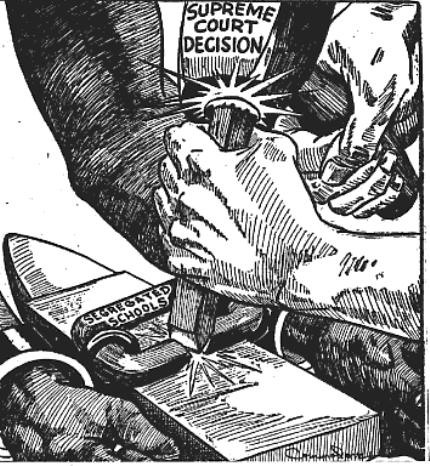 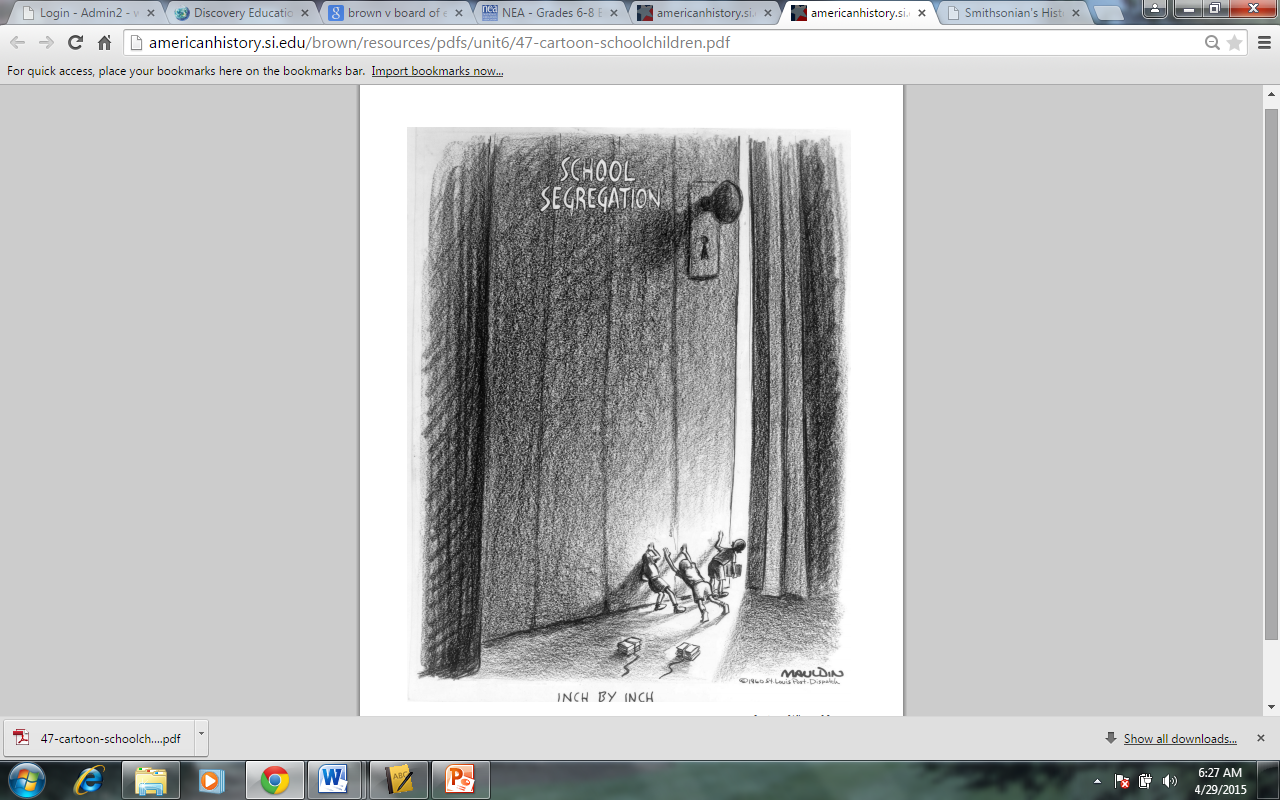 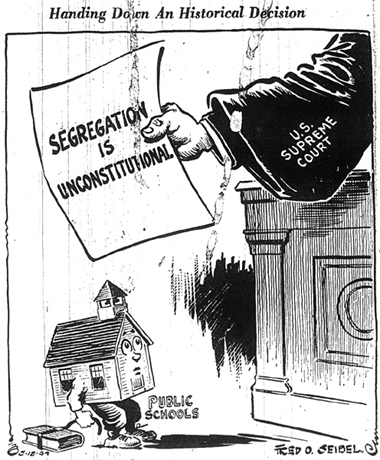 